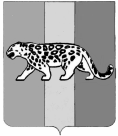 ПРИМОРСКИЙ КРАЙАДМИНИСТРАЦИЯ НАДЕЖДИНСКОГО МУНИЦИПАЛЬНОГО РАЙОНАП О С Т А Н О В Л Е Н И Е 08.12.2017 г.			       с. Вольно-Надеждинское				№ 1455Об утверждении состава организационного комитета по проведению публичных слушаний по вопросу предоставления разрешения на отклонение от предельных параметров разрешенного строительства на земельном участке с кадастровым номером 25:10:000000:5194Руководствуясь Федеральным законом от 06.10.2003 № 131-ФЗ «Об общих принципах организации местного самоуправления в Российской Федерации», статьей 39 Градостроительного кодекса Российской Федерации, Законом Приморского края от 18.11.2014 №497-КЗ «О перераспределении полномочий между органами местного самоуправления муниципальных образований Приморского края и органами государственной власти Приморского края и внесении изменений в отдельные законодательные акты Приморского края», статьей 28 Федерального закона «О свободном порте Владивосток», постановлением Администрации Приморского края от 25.08.2015 №303-па «Об утверждении Порядка организации и проведения публичных слушаний по вопросам градостроительной деятельности на территориях Владивостокского, Артемовского городских округов, Надеждинского, Шкотовского муниципальных районов Приморского края», Уставом Надеждинского муниципального района, на основании заявления Дориной Л.Г. от 13.09.2017 №13012, администрация Надеждинского муниципального района ПОСТАНОВЛЯЕТ:1. Утвердить состав организационного комитета по проведению публичных слушаний по вопросу предоставления разрешения на отклонение от предельных параметров разрешенного строительства на земельном участке с кадастровым номером 25:10:000000:5194 площадью 832 кв.м из земель населенных пунктов, расположенного (местоположение): Приморский край, Надеждинский район, п. Новый, примерно в 30 м по направлению на северо-запад от дома №17 по ул. Солнечная, из четырех человек:- Шебалев А.П.- начальник отдела градостроительства и архитектуры администрации Надеждинского муниципального района;- Стефаненко М.А. - главный специалист отдела градостроительства и архитектуры администрации Надеждинского муниципального района;- Игнатьева Т.Н. - старший специалист отдела градостроительства и архитектуры администрации Надеждинского муниципального района;- Султанов А.В. - начальник правового управления администрации Надеждинского муниципального района.2. Определить, что к основным задачам организационного комитета по проведению публичных слушаний относится:2.1. Заблаговременное оповещение жителей о дате, времени и месте проведения публичных слушаний.2.2. Заблаговременное ознакомление жителей с проектами документов, подготовленных для публичных слушаний.2.3. Принятие и анализ замечаний и предложений, взысканных жителями в ходе публичных слушаний.2.4. Проведения собрания и оформление протокола публичных слушаний.2.5. Опубликование заключения о результатах публичных слушаний.3. Общему отделу администрации Надеждинского муниципального района (Ульянич) опубликовать настоящее постановление в районной газете «Трудовая слава».4. Отделу информатизации администрации Надеждинского муниципального района (Щурова) разместить настоящее постановление на официальном сайте администрации Надеждинского муниципального района в сети «Интернет».5. Контроль над исполнением данного постановления оставляю за собой.И.о. главы администрации Надеждинскогомуниципального района								Ж.М. Аркадьева